ACTA REUNIÓN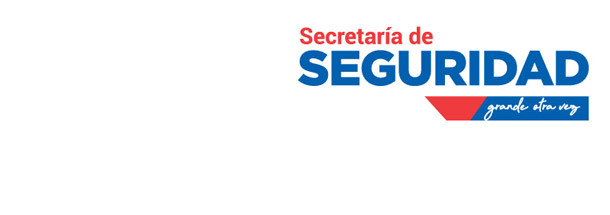 DIRECCIÓN METROPOLITANA DE GESTIÓN DE RIESGOSPARTICIPANTESTEMAS TRATADOS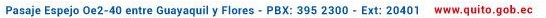 DESARROLLOCOMPROMISOSFECHA: 04 de Octubre de 2021	ASUNTO:Propuesta de Resolución-Asignación de Recursos no Reembolsables-Victoria del Sur	LUGAR:Sala de reuniones de la Dirección Metropolitana de Gestión de Riesgos 	HORA: 9:00 a 11:30	RELACION: Resolución N°026-CVH-2021	No.NOMBRE / siglaINSTITUCIÓN / AREA1Luis VelásquezD.M.F2María José VillalbaS.T.H.V3Francesca RamírezS.T.H.V4Marcia HerreraE.P.M.H.V5José Luis RomeroE.P.M.H.V6José ToralE.P.M.H.V7Patricia DelgadoS.G.S.G – D.M.G.R8Carolina PérezS.G.S.G – D.M.G.R9Diego ErazoS.G.S.G – D.M.G.R10Jorge OrdoñezS.G.S.G – D.M.G.R11Silvia EscalerasS.G.S.G – D.M.G.R12Sergio TamayoS.G.PDESCRIPCIÓN DE LOS TEMASComprobación de asistencia de convocados a la mesa de trabajo.Conocimiento de la propuesta borrador de la Resolución expuesta por la Dirección Metropolitana de Gestión de Riesgos a los presentes.Análisis y discusión del contenido de la propuesta de la Resolución.Acuerdo y resoluciones.                                                        DESARROLLO DE LA MESA DE TRABAJOUna vez que se constató la asistencia de las entidades convocadas a la mesa de trabajo, la Dirección Metropolitana de Gestión de Riesgos expuso la propuesta borrador de la resolución para la asignación de los recursos no reembolsables; esta propuesta sugiere la incorporación de la Secretaría de Inclusión Social en el proceso, asignándole la función de calificar el nivel de vulnerabilidad socio-económica de las familias beneficiarias del plan de relocalización para el proyecto habitacional Victoria del Sur en tres categorías para asignar un subsidio del valor de la vivienda en los siguientes porcentajes: 100%, 75% y 50%, para que, posteriormente, la EPMHV pueda calcular el monto del nuevo subsidio en función del costo actualizado de la vivienda VIS. Otra novedad en la propuesta es que se sugiere incluir a las familias de otros conjuntos habitacionales de relocalización que están en las mismas condiciones de vulnerabilidad socio-económica que las familias de Victoria del Sur, cuya situación no les ha permitido cancelar la totalidad del saldo de la vivienda de relocalización. También se sugiere que, los nuevos beneficiarios del Plan de Relocalización para Victoria del Sur, que serán definidos por las Administraciones Zonales y la Secretaría de Seguridad, deberían ingresar al mismo procedimiento para la asignación del potencial subsidio referido.La Secretaría General de Planificación recomendó que la propuesta de asignación de recursos no reembolsables debe formar parte de un proyecto social de beneficio colectivo, que será responsabilidad de la EPMHV por ser la entidad que recibirá los recursos no reembolsables. Además, también recomendó que la EPMHV debe tener claro el instrumento mediante el cual se deberá efectuar la transferencia de los recursos no reembolsables desde el Municipio del DMQ (se sugirió a través de un convenio), así como el mecanismo específico para la aplicación u operatividad de estos recursos en beneficio de las familias relocalizadas en los proyectos habitacionales. También sugirió que se revise la normativa local sobre la realización de transferencias directas de recursos públicos a favor de personas naturales o jurídicas de derecho privado.DESCRIPCIÓN DE LOS COMPROMISOSRESPONSABLESFECHA MAXIMA La mesa de trabajo, a través de la Secretaría General de Seguridad y Gobernabilidad, enviará la propuesta borrador de la Resolución para la Asignación de Recursos no Reembolsables en beneficio de las familias calificadas para ingresar al Plan de Relocalización que por sus condiciones  de vulnerabilidad socio-económica no pueden cancelar el valor de la vivienda de los conjuntos habitacionales de relocalización, construidos por la EPMHV; además, se sugerirá a la comisión de Vivienda y Hábitat que se incluya esta propuesta como una disposición en el proyecto de reforma de la ordenanza de relocalización (Título IV, Libro IV.8 del Código Municipal del DMQ) que se dispuso  en la Ordenanza Metropolitana que aprobó el PMDOT y PUGS 2021-2033.